ҠАРАР                                                                                           РЕШЕНИЕО  внесении изменений  в решение совета сельского поселения Чалмалинский  сельсовет № 4/42 от 23.12.2015года  «О бюджете сельского поселения Чалмалинский сельсовет муниципального района Шаранский район Республики Башкортостан на 2016 год и на плановый период 2017 и 2018 годов» В целях качественного исполнения бюджета сельского поселения и заслушав главу сельского поселения Мухаметова И.Г. Совет сельского поселения Чалмалинский сельсовет муниципального района Шаранский район Республики Башкортостан (далее - сельское поселение) РЕШИЛ:    Внести изменения в решение Совета сельского поселения Чалмалинский сельсовет  от 23.12.2015 года № 4/42 « О  бюджете сельского поселения Чалмалинский сельсовет муниципального района Шаранский район  Республики Башкортостан на 2016 год и на плановый период 2017 и 2018 годов»  согласно приложения 1,2,3,4 к настоящему решению:Глава сельского поселения Чалмалинскийсельсовет муниципального районаШаранский район Республики Башкортостан                                             И. Г. Мухаметов с.Чалмалы«23» декабря 2016г.№16/145Распределение бюджетных ассигнований сельского поселения Чалмалинский сельсовет муниципального района Шаранский район Республики Башкортостан на 2016 год по разделам, подразделам, целевым статьям (муниципальным программам сельского поселения и непрограммным направлениям деятельности), группам видов расходов классификации расходов бюджетов(тыс. рублей)     Глава сельского поселения Чалмалинский     сельсовет муниципального района    Шаранский район Республики Башкортостан                             И. Г. Мухаметов                                                                                             Приложение 2	                                                                                   к решению Совета сельского	                                                                                            поселения Чалмалинский сельсовет 	                                                                           муниципального районаШаранский район                                                                                                  Республики Башкортостан                                                                                                от 23 декабря 2016г № 16/145Распределение бюджетных ассигнований сельского поселения Чалмалинский сельсовет муниципального района Шаранский район Республики Башкортостан на 2016 год по целевым статьям (муниципальным программам сельского поселения и непрограммным направлениям деятельности), группам видов расходов классификации расходов бюджетов(тыс. рублей)   Глава сельского поселения Чалмалинский   сельсовет муниципального района   Шаранский район Республики Башкортостан                             И. Г. Мухаметов Ведомственная структура расходов бюджета сельского поселенияШаранский сельсовет муниципального района Шаранский район Республики Башкортостан на 2016 год                                                                                                                        (тыс. рублей)      Глава сельского поселения Чалмалинский      сельсовет муниципального района      Шаранский район Республики Башкортостан                             И. Г. МухаметовБАШҠОРТОСТАН РЕСПУБЛИКАҺЫШАРАН РАЙОНЫ МУНИЦИПАЛЬ РАЙОНЫНЫҢ САЛМАЛЫ АУЫЛ СОВЕТЫ АУЫЛ БИЛӘМӘҺЕ СОВЕТЫСАЛМАЛЫ АУЫЛЫ, ТЕЛ.(34769) 2-61-05, 2-62-25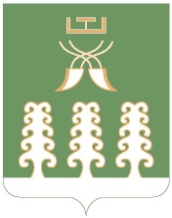 РЕСПУБЛИКА БАШКОРТОСТАНМУНИЦИПАЛЬНЫЙ РАЙОН ШАРАНСКИЙ РАЙОНСОВЕТ СЕЛЬСКОГО ПОСЕЛЕНИЯ ЧАЛМАЛИНСКИЙ СЕЛЬСОВЕТС. ЧАЛМАЛЫ,  ТЕЛ.(34769) 2-61-05, 2-62-25КБКСуммаНазначение0102\791\99\0\00\02030\121\211\ФЗ.131.03.2\\РП-А-0100\\8141,250104\791\99\0\00\02040\121\211\ФЗ.131.03.2\\РП-А-0100\\13592,630104\791\99\0\00\02040\129\213\ФЗ.131.03.2\\РП-А-0100\\3739,620104\791\99\0\00\02040\242\226.7ФЗ.131.03.2\\РП-А-0100\\-4200,000104\791\99\0\00\02040\244\225.2\ФЗ.131.03.2\\РП-А-0100\\-2350,000104\791\99\0\00\02040\244\226.10\ФЗ.131.03.2\\РП-А-0100\\-1022,050503\791\20\3\01\06050\244\225.1\ФЗ.131.03.109\\РП-А-2800\\-292,050503\791\20\3\01\06050\244\340.3\ФЗ.131.03.109\\РП-А-2800\\-15000,000104\791\99\0\00\02040\244\226.9\ФЗ.131.03.2\\РП-А-0100\\-2609,40Приложение 1к решению Совета сельского поселения Чалмалинский сельсовет муниципального района Шаранский район Республики Башкортостан от 23 декабря 2016г № 16/145НаименованиеРзПрЦсрВрСумма12345ВСЕГО0,0Общегосударственные вопросы010015,2Функционирование высшего должностного лица субъекта Российской Федерации и муниципального образования01028,1Непрограммные расходы010299000000008,1Глава муниципального образования010299000020308,1Расходы на выплаты персоналу в целях обеспечения выполнения функций муниципальными органами, казенными учреждениями010299000020301008,1Функционирование Правительства Российской Федерации, высших исполнительных органов государственной власти субъектов Российской Федерации, местных администраций01047,1Непрограммные расходы010499000000007,1Аппараты органов местного самоуправления010499000020407,1Расходы на выплаты персоналу в целях обеспечения выполнения функций муниципальными органами, казенными учреждениями0104990000204010017,3Закупка товаров, работ и услуг для обеспечения муниципальных нужд01049900002040200-10,2Жилищно-коммунальное хозяйство0500-15,2Благоустройство0503-15,2Программа «Благоустройство территории сельского поселения Чалмалинский сельсовет муниципального района Шаранский район Республики Башкортостан на 2016-2020 годы»05032000000000-15,2Подпрограмма «Мероприятия по благоустройству территорий населенных пунктов сельского поселения Чалмалинский сельсовет муниципального района Шаранский район Республики Башкортостан на  2016-2020 годы»05032030000000-15,2Основное мероприятие «Выполнение работ по повышению уровня внешнего благоустройства и санитарного содержания сельского поселения»05032030100000-15,2Мероприятия по благоустройству территорий населенных пунктов05032030106050-15,2Закупка товаров, работ и услуг для обеспечения муниципальных нужд05032030106050200-15,2НаименованиеЦсрВрСумма1234ВСЕГО 0,0Программа «Благоустройство территории сельского поселения Чалмалинский сельсовет муниципального района Шаранский район Республики Башкортостан на 2016-2020 годы»2000000000-15,2Подпрограмма «Мероприятия по благоустройству территорий населенных пунктов сельского поселения Чалмалинский сельсовет муниципального района Шаранский район Республики Башкортостан на  2016-2020 годы»2030000000-15,2Основное мероприятие «Выполнение работ по повышению уровня внешнего благоустройства и санитарного содержания сельского поселения»2030100000-15,2Мероприятия по благоустройству территорий населенных пунктов2030106050-15,2Закупка товаров, работ и услуг для обеспечения муниципальных нужд2030106050200-15,2Непрограммные расходы990000000015,2Глава муниципального образования99000020308,1Расходы на выплаты персоналу в целях обеспечения выполнения функций муниципальными органами, казенными учреждениями99000020301008,1Аппараты органов местного самоуправления99000020407,1Расходы на выплаты персоналу в целях обеспечения выполнения функций муниципальными органами, казенными учреждениями990000204010017,3Закупка товаров, работ и услуг для обеспечения муниципальных нужд9900002040200-10,2Приложение 3к решению Совета сельского поселения Чалмалинский сельсовет муниципального района Шаранский район Республики Башкортостан от 23 декабря 2016г № 16/145НаименованиеВед-воЦсрВрСумма12345ВСЕГО0,0Администрация сельского поселения Чалмалинский сельсовет муниципального района Шаранский район Республики Башкортостан7910,0Программа «Благоустройство территории сельского поселения Чалмалинский сельсовет муниципального района Шаранский район Республики Башкортостан на 2016-2020 годы»7912000000000-15,2Подпрограмма «Мероприятия по благоустройству территорий населенных пунктов сельского поселения Чалмалинский сельсовет муниципального района Шаранский район Республики Башкортостан на  2016-2020 годы»7912030000000-15,2Основное мероприятие «Выполнение работ по повышению уровня внешнего благоустройства и санитарного содержания сельского поселения»7912030100000-15,2Мероприятия по благоустройству территорий населенных пунктов7912030106050-15,2Закупка товаров, работ и услуг для обеспечения муниципальных нужд7912030106050200-15,2Непрограммные расходы791990000000015,2Глава муниципального образования79199000020308,1Расходы на выплаты персоналу в целях обеспечения выполнения функций муниципальными органами, казенными учреждениями79199000020301008,1Аппараты органов местного самоуправления79199000020407,1Расходы на выплаты персоналу в целях обеспечения выполнения функций муниципальными органами, казенными учреждениями791990000204010017,3Закупка товаров, работ и услуг для обеспечения муниципальных нужд9900002040200-10,2